Zwickau, den 29.03.2023                                                                             E I N L A D U N G                                                                         zur                                        Jahresmitgliederversammlung Datum:	Freitag, den 05.05.2023, 18.00 UhrOrt:		Brauhaus Zwickau im „Bürgerzimmer“, Peter-Breuer-Str. 12-20, 08056 ZwickauTagesordnung:Eröffnung, Begrüßung, Bekanntgabe der TagesordnungEhrungenBericht des Leiters der Verbindungsstelle für die Geschäftsjahre 05/2022 – 05/2023Bericht der Schatzmeisterin zu den Finanzen und zur MitgliederbewegungBericht über die KassenprüfungAnfragen zu den BerichtenEntlastung des VorstandesWahl der Kassenprüfer für 2024SchlusswortSelbstverständlich sind die Partner(innen) unserer Mitglieder und Gäste herzlich willkommen.Die Kassenprüfer werden gebeten, sich wegen eines Termins zur Prüfung mit der Schatzmeisterin in Verbindung zu setzen.Mit freundlichen Grüßen.Diane PedakLeiter der Verbindungsstelle	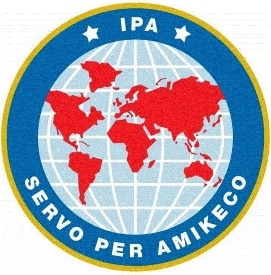 INTERNATIONAL POLICE ASSOCIATION (IPA)INTERNATIONAL POLICE ASSOCIATION (IPA)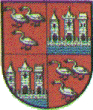 Deutsche Sektion e. V. Landesgruppe SachsenDie International Police Association hat beratenden Status beim Wirtschafts- und Sozialrat der Vereinten NationenIPA-Verbindungsstelle Zwickau, Lessingstraße 17-21, 08058 Zwickauwww.ipa-zwickau.deLeiter der Verbindungsstelle: Diane Pedak Tel.: 0162 24 14 259Die International Police Association hat beratenden Status beim Wirtschafts- und Sozialrat der Vereinten NationenIPA-Verbindungsstelle Zwickau, Lessingstraße 17-21, 08058 Zwickauwww.ipa-zwickau.deLeiter der Verbindungsstelle: Diane Pedak Tel.: 0162 24 14 259